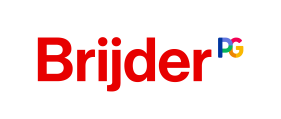 Programma 
Bijscholing Motiverende gespreksvoeringDocent: drs. Mariken Müller, MGV-specialist, psycholoog, programmamanager cluster Jeugd Brijder 09.00 – 09.15Ontvangst en registratie09.15 – 09.30Inleiding training (programma, huisregels, voorstellen)09.30 – 09.45Ontwikkelingen op gebied van motivational interviewing
09.45 – 10.15Korte herhaling theorie motiverende gespreksvoering
a.d.h.v. een tekening samenvatting van de spirit van motiverende gespreksvoering en het proces Engageren
10.15 – 10.30Koffiepauze10.30 – 12.00Gesprekstechnieken MGV (ORBSI)
oefenen aan de hand van rollenspel12.00 – 13.00Lunch13.00 – 14.00Proces Focussen
- informatie en advies geven
oefenen aan de hand van rollenspel14.00 – 15.00Proces Ontlokken- verandertaal (herkennen en reageren op..)- behoudtaal
- wrijving
spel en schrijfoefeningen
15.00 – 15.15Pauze15.15 – 16.00Proces Plannen
- jezelf verder ontwikkelen op het gebied van MGV, hoe ga jij dat doen? 
in tweetallen plan maken
16.00 – 16.30Vragenrondje
Evaluatie, afsluiting